The Nativity of the Holy VirginRUSSIAN ORTHODOX GREEK CATHOLIC CHURCH1220 CRANE STREETMENLO PARK,  CALIFORNIA 94025(650)  326-5622 tserkov.org 34-я Неделя по Троицы -- Святителей Афанасия и Кирилла Александрийских -- Глас 1Тропари и Кондаки после Малого Входа:Тропарь Воскресный Глас 1:Ка́мени запеча́тану от иуде́й, и во́ином стрегу́щым пречи́стое те́ло Твое́, воскре́сл еси́ тридне́вный Спа́се, да́руяй ми́рови жи́знь. Сего́ ра́ди си́лы небе́сныя вопия́ху Ти́, Жизнода́вче: сла́ва Воскресе́нию Твоему́ Христе́: сла́ва Ца́рствию Твоему́: сла́ва смотре́нию Твоему́, еди́не Человеколю́бче.Тропарь Прихода Глас 4:Рождество Твое, Богородице Дево, /радость возвести всей вселенней: /из Тебе бо возсия Солнце правды Христос Бог наш, /и разрушив клятву, даде благословение, /и упразднив смерть, дарова нам живот вечный.Тропарь Святителей Глас 3:Де́лы возсия́вше правосла́вия,/ все погаси́вши злосла́вие,/ победи́телие, победоно́сцы бы́сте,/ благоче́стием вся обогати́вше,/ Це́рковь вельми́ украси́вше,/ досто́йно обрето́сте Христа́ Бо́га,/ да́рующаго нам ве́лию ми́лость.Кондак Воскресный Глас 1:Воскре́сл еси́ я́ко Бо́г из гро́ба во сла́ве, и ми́р совоскреси́л еси́, и естество́ челове́ческое я́ко Бо́га воспева́ет Тя́, и сме́рть исчезе́: Ада́м же лику́ет, Влады́ко, Е́ва ны́не от у́з избавля́ема ра́дуется зову́щи: Ты́ еси́, и́же все́м подая́ Христе́ воскресе́ние.Кондак Свтителей Глас 4:Священнонача́льницы велича́йшии благоче́стия/ и до́блии побо́рницы Це́ркве Христо́вы,/ вся соблюди́те, пою́щия:/ спаси́, Ще́дре,/ ве́рою чту́щия Тя.Кондак Храма Глас 4:Иоаким и Анна поношения безчадства/ и Адам и Ева от тли смертныя свободистася, Пречистая,/ во святем рождестве Твоем./ То празднуют и людие Твои,/ вины прегрешений избавльшеся,/ внегда звати Ти:// неплоды раждает Богородицу и Питательницу Жизни нашея.Послание к Колоссяном (3:12-16)12Итак облекитесь, как избранные Божии, святые и возлюбленные, в милосердие, благость, смиренномудрие, кротость, долготерпение, 13снисходя друг другу и прощая взаимно, если кто на кого имеет жалобу: как Христос простил вас, так и вы. 14Более же всего облекитесь в любовь, которая есть совокупность совершенства. 15И да владычествует в сердцах ваших мир Божий, к которому вы и призваны в одном теле, и будьте дружелюбны. 16Слово Христово да вселяется в вас обильно, со всякою премудростью; научайте и вразумляйте друг друга псалмами, славословием и духовными песнями, во благодати воспевая в сердцах ваших Господу.Евангелие От Луки (18:18-27):18И спросил Его некто из начальствующих: Учитель благий! что мне делать, чтобы наследовать жизнь вечную? 19Иисус сказал ему: что ты называешь Меня благим? никто не благ, как только один Бог; 20знаешь заповеди: не прелюбодействуй, не убивай, не кради, не лжесвидетельствуй, почитай отца твоего и матерь твою. 21Он же сказал: все это сохранил я от юности моей. 22Услышав это, Иисус сказал ему: еще одного недостает тебе: все, что имеешь, продай и раздай нищим, и будешь иметь сокровище на небесах, и приходи, следуй за Мною. 23Он же, услышав сие, опечалился, потому что был очень богат. 24Иисус, видя, что он опечалился, сказал: как трудно имеющим богатство войти в Царствие Божие! 25ибо удобнее верблюду пройти сквозь игольные уши, нежели богатому войти в Царствие Божие. 26Слышавшие сие сказали: кто же может спастись? 27Но Он сказал: невозможное человекам возможно Богу.Святители Афанасий и Кирилл, Архиепископы Александрийские : Святителям Афанасию и Кириллу, архиепископам Александрийским, установлено совместное празднование в знак глубокой благодарности Святой Церкви за многолетние неустанные труды в утверждении догматов Православной веры и ревностной защиты их от еретических учений.Сведения о святителе Афанасии помещены 2 мая, о святителе Кирилле - 9 июня.Объявления:Будет трансляция Великой Вечерни в субботу (30-01) в 17:00.Будет прямая трансляция Литургии на улице на нашей странице в Фейсбуке в воскресенье (31-01) в 10:00 (и на вебсайте). Можно набрать освященную воду после литургии!Если вы хотите исповедоваться, позвоните или напишите и-мейл о. Андрею.Если вы знаете о ком-нибудь из наших прихожан, которые заболели, пожалуйста, дайте нам знать! У о. Андрея есть возможность причастить болящих.О. Андрей будет проводить приёмные часы через ZOOM с 17:00 до 18:00 в среду, 03 февраля.Будет трансляция Вечерни в 18:00 в пятницуБудет литургия на улице в честь Бл. Ксении Петербургской в 9:00 в субботу.Будет занятие Закона Божьего в 15:00 в субботу 06-02 через ZOOM.Будет трансляция Великой Вечерни в субботу (06-02) в 17:00.Будет прямая трансляция Божественной Литургии на улице на нашей странице в Фейсбуке в воскресенье (07-02) в 10:00 (и на вебсайте). Помолитесь, пожалуйста, за рабов божиих: Нина, Елизавета Матфеевна, Анна (Прокушкина), Михаил (Синкевич), Ираида (Лак), Анисия (Князик), София, Семён, Николай, Татьяна, Анатолий, Евгений, Клавдия, Ксения, Екатерина. За усопших: Светлана, Анна. НЕ ПРОПУСТИТЕвозможность поддержать наш приход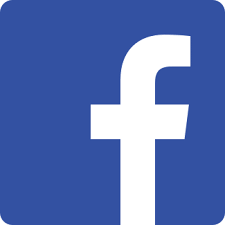 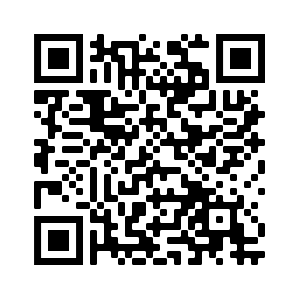 Ставьте лайки на Facebook! @Nativityoftheholyvirginorthodoxchurchmenlopark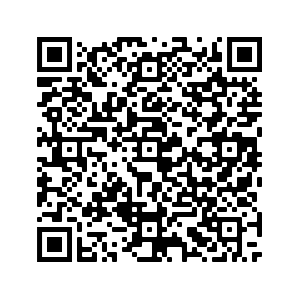 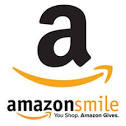 Поддержите нас с помощью Amazon Smile: ищите“The Nativity Of The Holy Virgin Russian Orthodox Greek Catholic Church”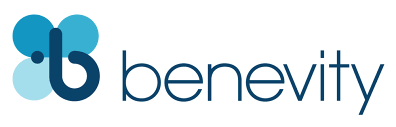 Ваша компания УДВОИТ каждое пожертвование при использовании Benevity!34th Sunday after Pentecost –– Venerable Father Theodosius the Great, the Cenobiarch –– Tone 1Resurrectional Troparion –– Tone 1When the stone had been sealed by the Jews/ while the soldiers were guarding thy most pure bodythou didst rise on the third day, O Savior,/ granting life to the world./ The powers of heaven, therefore, cried to thee, O Giver of Life: //“Glory to thy resurrection, O Christ! Glory to thy Kingdom! Glory to thy dispensation, O thou who lovest mankind.”Troparion (Parish) –– Tone 4Your Nativity, O Virgin, / has proclaimed joy to the whole universe! / The Sun of Righteousness, Christ our God, / has shone from You, O Theotokos! / By annulling the curse, / He bestowed a blessing. / By destroying death, He has granted us eternal Life.Troparion (Saints) –– Tone 3You shone forth with works of Orthodoxy and quenched all heresy,/ and became victorious trophy-bearers, O hierarchs Athanasius andCyril./ You enriched the world with true piety and greatly adorned the Church,/ and worthily found Christ our God, // who by your prayers grants great mercy to all.Kontakion (Resurrection) –– Tone 1By rising from the tomb, thou didst raise the dead and resurrect Adam.Eve exults in thy Resurrection,And the world celebrates thy rising from the dead, O greatly merciful One!Kontakion (Saints) –– Tone 4O great high priests of pietyAnd champions of the holy Church of Christ,Keep and preserve all those who sing:“O most compassionate Lord, //graciously save those who faithfully honor you!”Kontakion (Parish) –– Tone 4By Your Nativity, O Most Pure Virgin, / Joachim and Anna are freed from barrenness; / Adam and Eve, from the corruption of death. / And we, your people, freed from the guilt of sin, celebrate and sing to you: / The barren woman gives birth to the Theotokos, the nourisher of our life! Colossians 3:12-16 (Epistle)12 Therefore, as the elect of God, holy and beloved, put on tender mercies, kindness, humility, meekness, longsuffering; 13 bearing with one another, and forgiving one another, if anyone has a complaint against another; even as Christ forgave you, so you also must do. 14 But above all these things put on love, which is the bond of perfection. 15 And let the peace of God rule in your hearts, to which also you were called in one body; and be thankful. 16 Let the word of Christ dwell in you richly in all wisdom, teaching and admonishing one another in psalms and hymns and spiritual songs, singing with grace in your hearts to the Lord.Luke 18:18-27 (Gospel)18 Now a certain ruler asked Him, saying, “Good Teacher, what shall I do to inherit eternal life?” 19 So Jesus said to him, “Why do you call Me good? No one is good but One, that is, God. 20 You know the commandments: ‘Do not commit adultery,’ ‘Do not murder,’ ‘Do not steal,’ ‘Do not bear false witness,’ ‘Honor your father and your mother.’” 21 And he said, “All these things I have kept from my youth.” 22 So when Jesus heard these things, He said to him, “You still lack one thing. Sell all that you have and distribute to the poor, and you will have treasure in heaven; and come, follow Me.” 23 But when he heard this, he became very sorrowful, for he was very rich. 24 And when Jesus saw that he became very sorrowful, He said, “How hard it is for those who have riches to enter the kingdom of God! 25 For it is easier for a camel to go through the eye of a needle than for a rich man to enter the kingdom of God.” 26 And those who heard it said, “Who then can be saved?” 27 But He said, “The things which are impossible with men are possible with God.”On SS. Athanasius and Cyril of Alexandria – from OCA.org:Saints Athanasius and Cyril were Archbishops of Alexandria. These wise teachers of truth and defenders of Christ’s Church share a joint Feast in recognition of their dogmatic writings which affirm the truth of the Orthodox Faith, correctly interpret the Holy Scripture, and censure the delusions of the heretics.St Athanasius took part in the First Ecumenical Council when he was still a deacon. He surpassed everyone there in his zeal to uphold the teaching that Christ is consubstantial (homoousios) with the Father, and not merely a creature, as the Arians proclaimed.This radiant beacon of Orthodoxy spent most of his life in exile from his See, because of the plotting of his enemies. He returned to his flock as he was approaching the end of his life. Like an evening star, he illumined the Orthodox faithful with his words for a little while, then reposed in 373. He is also commemorated on May 2 (the transfer of his holy relics).Announcements:Great Vespers will be live streamed Saturday January 30th at 5 PM.There will be a livestream of the outdoor Divine Liturgy on our parish FaceBook page at 10:00 AM Sunday January 31st (and on our website). Holy Water from Theophany may be picked up after Liturgy!If you would like to have confession, please e-mail or call Fr Andrew. If you know of anyone who has fallen ill, please let Fr Andrew know. He is able to commune sick people during this time.Fr Andrew will have Office Hours via ZOOM from 5 to 6 PM on Wednesday February 3rd.Vespers will be livestreamed on Friday at 6 PM.Liturgy for Blessed Xenia of St Petersburg will be served outside on Saturday February 6th at 9 AM.Church School will meet via ZOOM at 3 PM on Saturday 02-06.Great Vespers will be live streamed Saturday February 6th at 5 PM.There will be a livestream of the outdoor Divine Liturgy on our parish FaceBook page at 10:00 AM Sunday February 7th (and on our website).Please pray for the servants of God: Nina, Elizaveta Matfeevna, Anna (Prokushkina), Michael (Sinkewitsch), Eroeda (Luck), Anisia (Knyazik), Sophia, Simon, Nikolai, Tatiana, Anatoly, Eugene, Claudia, Ksenia, Katherine. Departed: Svetlana, Anna. STAY CONNECTEDsupport our parishLike us on Facebook! @NativityoftheholyvirginorthodoxchurchmenloparkSupport us by using Amazon Smile: search“The Nativity Of The Holy Virgin Russian Orthodox Greek Catholic Church”DOUBLE the impact of your donation through workplace donation matching with Benevity!